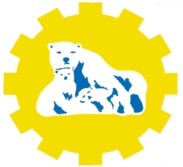 Государственное автономное профессиональное образовательное учреждение Чукотского автономного округа «Чукотский северо-восточный техникум посёлка Провидения»_______________________________________________________________________________________________________689251,  Чукотский АО,  п. Провидения,  ул. Полярная,  д. 38. Телефон: 2-23-53; 2-24-68.Факс: 2-23-12.  е-mail:  spu2@bk.ruПРИКАЗ №35-о/д от «10» февраля 2023 года                                                                                            п. Провидения         В целях создания условий, способствующих эффективному труду, рациональному использованию рабочего времени, укреплению, трудовой дисциплины и в соответствии со статьями 189, 190 Трудового кодекса Российской Федерации ПРИКАЗЫВАЮ:1. Утвердить Правила внутреннего трудового распорядка в Чукотском    северо - восточном   техникуме  посёлка  Провидения согласно Приложению. 2. Инженеру- программисту Шевцову А.А.  разместить настоящий приказ на официальном сайте учреждения в течение десяти рабочих дней со дня издания настоящего приказа.3.  Контроль над исполнением настоящего приказа возлагаю  на  заместителя директора по АХР Кравченко О.В.И.о. директора                                                                                                     Бархударян А.Р.Приложение 1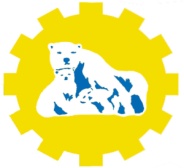 Государственное автономное профессиональное образовательное учреждение Чукотского автономного округа «Чукотский северо-восточный техникум посёлка Провидения»_________________________________________________________________________________________________689251,  Чукотский АО,  п. Провидения,  ул. Полярная,  д. 38. Телефон: 2-23-53; 2-24-68.Факс: 2-23-12.  е-mail:  spu2@bk.ruПравила
внутреннего трудового распорядка в Чукотском северо-  восточном техникуме посёлка Провидения.п.Провидения1. Общие положения1.1. Настоящие Правила внутреннего трудового распорядка Государственного автономного профессионального образовательного учреждения Чукотского автономного округа «Чукотский северо-восточный техникум посёлка Провидения» (далее - "Образовательная организация", "Работодатель") приняты и введены в действие в соответствии с требованиями Трудового кодекса РФ (ТК РФ) и иных нормативных правовых актов, содержащих нормы трудового права.1.2. Правила внутреннего трудового распорядка - локальный нормативный акт, регламентирующий в соответствии с Трудовым кодексом РФ и иными федеральными законами порядок приема и увольнения работников, основные права, обязанности и ответственность сторон трудового договора, режим работы, время отдыха, применяемые к работникам меры поощрения и взыскания, а также иные вопросы трудовых отношений в Образовательной организации.1.3. Правила внутреннего трудового распорядка призваны регулировать организацию работы всего коллектива работников, способствовать нормальной работе, обеспечению рационального использования рабочего времени, укреплению трудовой дисциплины, созданию благоприятных условий труда для работников.1.4. Правила внутреннего трудового распорядка утверждаются Работодателем с учетом мнения представительного органа работников в порядке, установленном статьей 372 ТК РФ для принятия локальных нормативных актов.1.5. Правила внутреннего трудового распорядка обязательны для всех работников Образовательной организации.2. Порядок приема на работу и увольнения работников2.1. Право на занятие педагогической деятельностью имеют лица, имеющие среднее профессиональное или высшее образование и отвечающие квалификационным требованиям, указанным в квалификационных справочниках, и (или) профессиональным стандартам.2.2. К педагогической деятельности не допускаются лица:- лишенные права заниматься педагогической деятельностью в соответствии с вступившим в законную силу приговором суда;- имеющие или имевшие судимость, подвергавшиеся уголовному преследованию (за исключением лиц, уголовное преследование в отношении которых прекращено по реабилитирующим основаниям) за преступления против жизни и здоровья, свободы, чести и достоинства личности (за исключением незаконной госпитализации в медицинскую организацию, оказывающую психиатрическую помощь в стационарных условиях, и клеветы), половой неприкосновенности и половой свободы личности, против семьи и несовершеннолетних, здоровья населения и общественной нравственности, основ конституционного строя и безопасности государства, мира и безопасности человечества, а также против общественной безопасности, за исключением случаев, предусмотренных частью третьей статьи 331 ТК РФ;- имеющие неснятую или непогашенную судимость за иные умышленные тяжкие и особо тяжкие преступления, не указанные в абзаце третьем части второй статьи 331 ТК РФ;- признанные недееспособными в установленном федеральным законом порядке;- имеющие заболевания, предусмотренные перечнем, утверждаемым федеральным органом исполнительной власти, осуществляющим функции по выработке государственной политики и нормативно-правовому регулированию в области здравоохранения.Лица из числа указанных в абзаце третьем части второй статьи 331 ТК РФ, имевшие судимость за совершение преступлений небольшой тяжести и преступлений средней тяжести против жизни и здоровья, свободы, чести и достоинства личности (за исключением незаконной госпитализации в медицинскую организацию, оказывающую психиатрическую помощь в стационарных условиях, и клеветы), семьи и несовершеннолетних, здоровья населения и общественной нравственности, основ конституционного строя и безопасности государства, мира и безопасности человечества, а также против общественной безопасности, и лица, уголовное преследование в отношении которых по обвинению в совершении этих преступлений прекращено по нереабилитирующим основаниям, могут быть допущены к педагогической деятельности при наличии решения комиссии по делам несовершеннолетних и защите их прав, созданной высшим исполнительным органом государственной власти субъекта Российской Федерации, о допуске их к педагогической деятельности.2.3. При приеме на работу Работодатель обязан потребовать от поступающего следующие документы:- трудовую книжку и (или) сведения о трудовой деятельности, за исключением случаев, если трудовой договор заключается впервые;- паспорт или иной документ, удостоверяющий личность;- документ, подтверждающий регистрацию в системе индивидуального (персонифицированного) учета, в том числе в форме электронного документа, за исключением случаев, когда трудовой договор заключается впервые;- документы воинского учета - для военнообязанных и лиц, подлежащих призыву на военную службу;- документ о полученном образовании, о квалификации или наличии специальных знаний;- справку о наличии (отсутствии) судимости и (или) факта уголовного преследования либо о прекращении уголовного преследования по реабилитирующим основаниям, выданную в порядке и по форме, которые устанавливаются федеральным органом исполнительной власти, осуществляющим функции по выработке и реализации государственной политики и нормативно-правовому регулированию в сфере внутренних дел.При заключении трудового договора впервые Работодателем оформляется трудовая книжка (за исключением случаев, если в соответствии с ТК РФ, иным федеральным законом трудовая книжка на работника не оформляется).В случае, если на лицо, поступающее на работу впервые, не был открыт индивидуальный лицевой счет, Работодателем представляются в соответствующий территориальный орган Пенсионного фонда Российской Федерации сведения, необходимые для регистрации указанного лица в системе индивидуального (персонифицированного) учета.В целях более полной оценки профессиональных и деловых качеств Работника, принимаемого на работу, Работодатель может предложить ему представить краткую письменную характеристику (резюме) выполняемой ранее работы.2.4. Запрещается требовать от работника при приеме на работу документы, предоставление которых не предусмотрено законодательством Российской Федерации.2.5. Педагогические работники подлежат обязательному предварительному медицинскому осмотру при заключении трудового договора.2.6. Прием на работу в Образовательную организацию производится на основании заключенного трудового договора. Трудовой договор составляется в двух экземплярах. Один экземпляр трудового договора передается работнику, другой хранится у Работодателя.2.7. В трудовом договоре по соглашению сторон может быть предусмотрено условие об испытании работника в целях проверки его соответствия поручаемой работе.Срок испытания не может превышать трех месяцев.2.8. Прием на работу оформляется приказом Работодателя, изданным на основании заключенного трудового договора. Содержание приказа должно соответствовать условиям заключенного трудового договора. Приказ о приеме на работу объявляется работнику под роспись в трехдневный срок со дня фактического начала работы. По требованию работника Работодатель обязан выдать ему надлежаще заверенную копию указанного приказа.2.9. При приеме на работу (до подписания трудового договора) Работодатель обязан ознакомить работника под роспись с правилами внутреннего трудового распорядка, иными локальными нормативными актами, непосредственно связанными с трудовой деятельностью работника, коллективным договором.2.10. В целях подтверждения соответствия педагогических работников занимаемым ими должностям проводится аттестация педагогических работников на основе оценки их профессиональной деятельности и по желанию педагогических работников в целях установления квалификационной категории.2.11. Помимо оснований, предусмотренных Трудовым кодексом РФ, основаниями прекращения трудового договора с педагогическим работником являются:1) повторное в течение одного года грубое нарушение устава организации, осуществляющей образовательную деятельность;2) применение, в том числе однократное, методов воспитания, связанных с физическим и (или) психическим насилием над личностью обучающегося, воспитанника;3) достижение предельного возраста для замещения соответствующей должности в соответствии со статьей 332.1 Трудового Кодекса РФ.3. Правовой статус педагогических работников. Права и свободы педагогических работников, гарантии их реализации3.1. Под правовым статусом педагогического работника понимается совокупность прав и свобод (в том числе академических прав и свобод), трудовых прав, социальных гарантий и компенсаций, ограничений, обязанностей и ответственности, которые установлены законодательством Российской Федерации и законодательством субъектов Российской Федерации.3.2. Педагогическим работникам предоставляются права и свободы, меры социальной поддержки, направленные на обеспечение их высокого профессионального уровня, условий для эффективного выполнения профессиональных задач, повышение социальной значимости, престижа педагогического труда.3.3. Педагогические работники пользуются следующими академическими правами и свободами:1) свобода преподавания, свободное выражение своего мнения, свобода от вмешательства в профессиональную деятельность;2) свобода выбора и использования педагогически обоснованных форм, средств, методов обучения и воспитания;3) право на творческую инициативу, разработку и применение авторских программ и методов обучения и воспитания в пределах реализуемой образовательной программы, отдельного учебного предмета, курса, дисциплины (модуля);4) право на выбор учебников, учебных пособий, материалов и иных средств обучения и воспитания в соответствии с образовательной программой и в порядке, установленном законодательством об образовании;5) право на участие в разработке образовательных программ, в том числе учебных планов, календарных учебных графиков, рабочих учебных предметов, курсов, дисциплин (модулей), методических материалов и иных компонентов образовательных программ;6) право на осуществление научной, научно-технической, творческой, исследовательской деятельности, участие в экспериментальной и международной деятельности, разработках и во внедрении инноваций;7) право на бесплатное пользование библиотеками и информационными ресурсами, а также доступ в порядке, установленном локальными нормативными актами Образовательной организации, к информационно-телекоммуникационным сетям и базам данных, учебным и методическим материалам, музейным фондам, материально-техническим средствам обеспечения образовательной деятельности, необходимым для качественного осуществления педагогической, научной или исследовательской деятельности в организациях, осуществляющих образовательную деятельность;8) право на бесплатное пользование образовательными, методическими и научными услугами Образовательной организации в порядке, установленном законодательством Российской Федерации или локальными нормативными актами;9) право на участие в управлении Организацией, в том числе в коллегиальных органах управления, в порядке, установленном Уставом Организации;10) право на участие в обсуждении вопросов, относящихся к деятельности Организации, в том числе через органы управления и общественные организации;11) право на объединение в общественные профессиональные организации в формах и в порядке, которые установлены законодательством Российской Федерации;12) право на обращение в комиссию по урегулированию споров между участниками образовательных отношений;13) право на защиту профессиональной чести и достоинства, на справедливое и объективное расследование нарушения норм профессиональной этики педагогических работников.3.4. Академические права и свободы педагогических работников должны осуществляться с соблюдением прав и свобод других участников образовательных отношений, требований законодательства Российской Федерации, норм профессиональной этики педагогических работников, закрепленных в локальных нормативных актах Образовательной организации.3.5. Педагогические работники имеют следующие трудовые права и социальные гарантии:1) право на сокращенную продолжительность рабочего времени;2) право на дополнительное профессиональное образование по профилю педагогической деятельности не реже чем один раз в три года;3) право на ежегодный основной удлиненный оплачиваемый отпуск, продолжительность которого определяется Правительством Российской Федерации;4) право на длительный отпуск сроком до одного года не реже чем через каждые десять лет непрерывной педагогической работы в порядке, установленном федеральным органом исполнительной власти, осуществляющим функции по выработке государственной политики и нормативно-правовому регулированию в сфере образования;5) право на досрочное назначение страховой пенсии по старости в порядке, установленном законодательством Российской Федерации;6) право на предоставление педагогическим работникам, состоящим на учете в качестве нуждающихся в жилых помещениях, вне очереди жилых помещений по договорам социального найма, право на предоставление жилых помещений специализированного жилищного фонда;7) иные трудовые права, меры социальной поддержки, установленные федеральными законами и законодательными актами субъектов Российской Федерации.4. Обязанности и ответственность педагогических работников4.1. Педагогические работники обязаны:1) осуществлять свою деятельность на высоком профессиональном уровне, обеспечивать в полном объеме реализацию преподаваемых учебных предметов, курса, дисциплины (модуля) в соответствии с утвержденной рабочей программой;2) соблюдать правовые, нравственные и этические нормы, следовать требованиям профессиональной этики;3) уважать честь и достоинство обучающихся и других участников образовательных отношений;4) развивать у обучающихся познавательную активность, самостоятельность, инициативу, творческие способности, формировать гражданскую позицию, способность к труду и жизни в условиях современного мира, формировать у обучающихся культуру здорового и безопасного образа жизни;5) применять педагогически обоснованные и обеспечивающие высокое качество образования формы, методы обучения и воспитания;6) учитывать особенности психофизического развития обучающихся и состояние их здоровья, соблюдать специальные условия, необходимые для получения образования лицами с ограниченными возможностями здоровья, взаимодействовать при необходимости с медицинскими организациями;7) систематически повышать свой профессиональный уровень;8) проходить аттестацию на соответствие занимаемой должности в порядке, установленном законодательством об образовании;9) проходить в соответствии с трудовым законодательством предварительные при поступлении на работу и периодические медицинские осмотры, а также внеочередные медицинские осмотры по направлению Работодателя;10) проходить в установленном законодательством Российской Федерации порядке обучение и проверку знаний и навыков в области охраны труда;11) соблюдать Устав Образовательной организации, Положение о специализированном структурном образовательном подразделении Образовательной организации, Правила внутреннего трудового распорядка.4.2. Педагогический работник Образовательной организации не вправе оказывать платные образовательные услуги обучающимся в данной Организации, если это приводит к конфликту интересов педагогического работника.4.3. Педагогическим работникам запрещается использовать образовательную деятельность для политической агитации, принуждения обучающихся к принятию политических, религиозных или иных убеждений либо отказу от них, для разжигания социальной, расовой, национальной или религиозной розни, для агитации, пропагандирующей исключительность, превосходство либо неполноценность граждан по признаку социальной, расовой, национальной, религиозной или языковой принадлежности, их отношения к религии, в том числе посредством сообщения обучающимся недостоверных сведений об исторических, о национальных, религиозных и культурных традициях народов, а также для побуждения обучающихся к действиям, противоречащим Конституции Российской Федерации.4.4. Педагогические работники несут ответственность за неисполнение или ненадлежащее исполнение возложенных на них обязанностей в порядке и в случаях, которые установлены федеральными законами. Неисполнение или ненадлежащее исполнение педагогическими работниками их обязанностей учитывается при прохождении ими аттестации.5. Иные работники образовательной организации5.1. В Образовательной организации наряду с должностями педагогических работников предусматриваются должности инженерно-технических, административно-хозяйственных, производственных, учебно-вспомогательных, медицинских и иных работников, осуществляющих вспомогательные функции.5.2. Право на занятие должностей, предусмотренных пунктом 5.1. настоящих Правил, имеют лица, отвечающие квалификационным требованиям, указанным в квалификационных справочниках, и (или) профессиональным стандартам.5.3. Права, обязанности и ответственность работников Образовательной организации, занимающих должности, указанные в пункте 5.1. настоящих Правил, устанавливаются законодательством Российской Федерации, Уставом, настоящими Правилами и иными локальными нормативными актами Образовательной организации, должностными инструкциями и трудовыми договорами.5.4. Заместителю руководителя Образовательной организации, руководителям структурных подразделений и их заместителям предоставляются в порядке, установленном Правительством Российской Федерации, права, социальные гарантии и меры социальной поддержки, предусмотренные педагогическим работникам:- право на ежегодный основной удлиненный оплачиваемый отпуск, продолжительность которого определяется Правительством Российской Федерации;- право на досрочное назначение страховой пенсии по старости в порядке, установленном законодательством Российской Федерации;- право на предоставление компенсации расходов на оплату жилых помещений, отопления и освещения (для проживающих и работающих в сельских населенных пунктах, рабочих поселках (поселках городского типа)).6. Основные права и обязанности работодателя6.1. Работодатель имеет право:- заключать, изменять и расторгать трудовые договоры с работниками в порядке и на условиях, которые установлены Трудовым кодексом РФ, иными федеральными законами;- вести коллективные переговоры и заключать коллективные договоры;- поощрять работников за добросовестный эффективный труд;- требовать от работников исполнения ими трудовых обязанностей и бережного отношения к имуществу работодателя (в том числе к имуществу третьих лиц, находящемуся у работодателя, если работодатель несет ответственность за сохранность этого имущества) и других работников, соблюдения правил внутреннего трудового распорядка;- привлекать работников к дисциплинарной и материальной ответственности в порядке, установленном настоящим Кодексом, иными федеральными законами;- принимать локальные нормативные акты;- создавать объединения работодателей в целях представительства и защиты своих интересов и вступать в них;- реализовывать права, предоставленные ему законодательством о специальной оценке условий труда.6.2. Работодатель обязан:- соблюдать трудовое законодательство и иные нормативные правовые акты, содержащие нормы трудового права, локальные нормативные акты, условия коллективного договора, соглашений и трудовых договоров;- предоставлять работникам работу, обусловленную трудовым договором;- обеспечивать безопасность и условия труда, соответствующие государственным нормативным требованиям охраны труда;- обеспечивать работников оборудованием, инструментами, технической документацией и иными средствами, необходимыми для исполнения ими трудовых обязанностей;- обеспечивать работникам равную оплату за труд равной ценности;- выплачивать в полном размере причитающуюся работникам заработную плату в сроки, установленные в соответствии с Трудовым кодексом РФ, коллективным договором, правилами внутреннего трудового распорядка, трудовыми договорами;- вести коллективные переговоры, а также заключать коллективный договор в порядке, установленном настоящим Трудовым кодексом РФ;- предоставлять представителям работников полную и достоверную информацию, необходимую для заключения коллективного договора, соглашения и контроля за их выполнением;- знакомить работников под роспись с принимаемыми локальными нормативными актами, непосредственно связанными с их трудовой деятельностью;- своевременно выполнять предписания федерального органа исполнительной власти, уполномоченного на осуществление федерального государственного надзора за соблюдением трудового законодательства и иных нормативных правовых актов, содержащих нормы трудового права, других федеральных органов исполнительной власти, осуществляющих государственный контроль (надзор) в установленной сфере деятельности, уплачивать штрафы, наложенные за нарушения трудового законодательства и иных нормативных правовых актов, содержащих нормы трудового права;- рассматривать представления соответствующих профсоюзных органов, иных избранных работниками представителей о выявленных нарушениях трудового законодательства и иных актов, содержащих нормы трудового права, принимать меры по устранению выявленных нарушений и сообщать о принятых мерах указанным органам и представителям;- создавать условия, обеспечивающие участие работников в управлении организацией в предусмотренных Трудовым кодексом РФ, иными федеральными законами и коллективным договором формах;- обеспечивать бытовые нужды работников, связанные с исполнением ими трудовых обязанностей;- осуществлять обязательное социальное страхование работников в порядке, установленном федеральными законами;- возмещать вред, причиненный работникам в связи с исполнением ими трудовых обязанностей, а также компенсировать моральный вред в порядке и на условиях, которые установлены                         Трудовым кодексом РФ, другими федеральными законами и иными нормативными правовыми актами Российской Федерации;- исполнять иные обязанности, предусмотренные трудовым законодательством, в том числе законодательством о специальной оценке условий труда, и иными нормативными правовыми актами, содержащими нормы трудового права, коллективным договором, соглашениями, локальными нормативными актами и трудовыми договорами.7. Рабочее время и время отдыха7.1. Для педагогических работников устанавливается сокращенная продолжительность рабочего времени не более 36 часов в неделю.7.2. В зависимости от должности и (или) специальности педагогических работников с учетом особенностей их труда продолжительность рабочего времени (нормы часов педагогической работы за ставку заработной платы), порядок определения учебной нагрузки, оговариваемой в трудовом договоре, и основания ее изменения, случаи установления верхнего предела учебной нагрузки педагогических работников определяются уполномоченным Правительством Российской Федерации федеральным органом исполнительной власти.7.3. В рабочее время педагогических работников в зависимости от занимаемой должности включается учебная (преподавательская) и воспитательная работа, в том числе практическая подготовка обучающихся, индивидуальная работа с обучающимися, научная, творческая и исследовательская работа, а также другая педагогическая работа, предусмотренная трудовыми (должностными) обязанностями и (или) индивидуальным планом, - методическая, подготовительная, организационная, диагностическая, работа по ведению мониторинга, работа, предусмотренная планами воспитательных, физкультурно-оздоровительных, спортивных, творческих и иных мероприятий, проводимых с обучающимися.  Конкретные трудовые (должностные) обязанности педагогических работников определяются трудовыми договорами (служебными контрактами) и должностными инструкциями.Соотношение учебной (преподавательской) и другой педагогической работы в пределах рабочей недели или учебного года определяется соответствующим локальным нормативным актом Образовательной организации с учетом количества часов по учебному плану, специальности и квалификации работника.7.4. Режим рабочего времени и времени отдыха педагогических работников и иных работников организации устанавливается настоящими Правилами внутреннего трудового распорядка в соответствии с трудовым законодательством, иными нормативными правовыми актами, содержащими нормы трудового права, коллективным договором, Особенностями режима рабочего времени и времени отдыха педагогических и иных работников организаций, осуществляющих образовательную деятельность с учётом:- режима деятельности Образовательной организации;- продолжительности рабочего времени или норм часов педагогической работы за ставку заработной платы, устанавливаемых педагогическим работникам в соответствии с приказом Министерства образования и науки Российской Федерации от 22 декабря 2014 г. N 1601 "О продолжительности рабочего времени (нормах часов педагогической работы за ставку заработной платы) педагогических работников и о порядке определения учебной нагрузки педагогических работников, оговариваемой в трудовом договоре" (далее - приказ N 1601), а также продолжительности рабочего времени, установленной в соответствии с законодательством Российской Федерации иным работникам по занимаемым должностям;- объёма фактической учебной (тренировочной) нагрузки (педагогической работы) педагогических работников, определяемого в соответствии с приказом N 1601;- времени, необходимого для выполнения входящих в рабочее время педагогических работников в зависимости от занимаемой ими должности иных предусмотренных квалификационными характеристиками должностных обязанностей, в том числе воспитательной работы, индивидуальной работы с обучающимися, научной, творческой и исследовательской работы, а также другой педагогической работы, предусмотренной трудовыми (должностными) обязанностями и (или) индивидуальным планом, - методической, подготовительной, организационной, диагностической, работы по ведению мониторинга, работы, предусмотренной планами воспитательных, физкультурно-оздоровительных, спортивных, творческих и иных мероприятий, проводимых с обучающимися;- времени, необходимого для выполнения педагогическими работниками и иными работниками дополнительной работы за дополнительную оплату по соглашению сторон трудового договора.7.5. В Образовательной организации устанавливается пятидневная рабочая неделя с двумя выходными днями (суббота и воскресенье), для преподавателей шестидневная рабочая неделя с одним выходным днем (воскресенье). Общим выходным днем является воскресенье.7.6. Режим работы Образовательной организации устанавливается:    Для  мужчин - начало рабочего дня с 08:00, окончание 17:30    Для женщин - начало рабочего дня с 09:00, окончание 17:42    Педагогические работники с 08:30, окончание 17:12    Обед с 13:00 до 14:30    Сотрудники, работающие в соответствии с графиками - определенное законодательством РФ количество часов в соответствии с графиками составленными руководителями служб и утвержденными  директором.7.7. Рабочее время педагогических работников определяется учебным расписанием и должностными обязанностями, возлагаемыми на них Уставом Образовательной организации и настоящими Правилами.7.8. При составлении графиков работы педагогических и иных работников перерывы в рабочем времени, составляющие более двух часов подряд, не связанные с их отдыхом и приёмом пищи, не допускаются, за исключением случаев, предусмотренных настоящими Правилами внутреннего трудового распорядка.Длительные перерывы между занятиями при составлении расписания допускаются только по письменному заявлению работников, ведущих преподавательскую работу.7.9. Продолжительность рабочего дня, режим рабочего времени и выходные дни для обслуживающего персонала и рабочих определяются графиком сменности, составляемым с соблюдением установленной продолжительности рабочего времени за неделю и утверждаются директором Образовательной организации по согласованию с выборным органом первичной профсоюзной организации.Графики сменности доводятся до сведения указанных работников не позднее, чем за один месяц до введения их в действие.7.10. Режим работы руководителя Образовательной организации определяется графиком работы с учётом необходимости обеспечения руководящих функций.7.11. В течение рабочего дня (смены) для педагогических работников и иных работников Образовательной организации предусматривается перерыв для отдыха и питания продолжительностью (не более двух часов и не менее 30 минут), который в рабочее время не включается.  В случаях, когда педагогические работники и иные работники выполняют свои обязанности непрерывно в течение рабочего дня, перерыв для приёма пищи не устанавливается. Педагогическим работникам и иным работникам в таких случаях обеспечивается возможность приёма пищи в течение рабочего времени одновременно вместе с обучающимися или отдельно в специально отведённом для этой цели помещении.7.12. Работа в выходные и нерабочие праздничные дни запрещается, за исключением случаев, предусмотренных Трудовым кодексом РФ.  Привлечение отдельных работников школы (учителей, воспитателей и других) к дежурству и к некоторым видам работ в выходные и нерабочие праздничные дни допускается с письменного согласия работника и с учетом мнения выборного органа первичной профсоюзной организации.  Привлечение к работе в выходные и нерабочие праздничные дни инвалидов, женщин, имеющих детей в возрасте до трех лет, допускается только при условии, если это не запрещено им по состоянию здоровья в соответствии с медицинским заключением, выданным в порядке, установленном федеральными законами и иными нормативными правовыми актами Российской Федерации. При этом инвалиды, женщины, имеющие детей в возрасте до трех лет, должны быть под роспись ознакомлены со своим правом отказаться от работы в выходной или нерабочий праздничный день.   Привлечение работников к работе в выходные и нерабочие праздничные дни производится по письменному распоряжению работодателя.7.13. Педагогическим работникам предоставляется ежегодный основной удлиненный оплачиваемый отпуск, продолжительность которого устанавливается Правительством Российской Федерации.7.14. Педагогические работники Образовательной организации не реже чем через каждые 10 лет непрерывной педагогической работы имеют право на длительный отпуск сроком до одного года, порядок и условия предоставления которого определяются в порядке, установленном федеральным органом исполнительной власти, осуществляющим функции по выработке государственной политики и нормативно-правовому регулированию в сфере образования.7.15. Очередность предоставления оплачиваемых отпусков определяется ежегодно в соответствии с графиком отпусков, утверждаемым Работодателем с учетом мнения выборного органа первичной профсоюзной организации не позднее чем за две недели до наступления календарного года в порядке, установленном статьей 372 ТК РФ для принятия локальных нормативных актов с учетом необходимости обеспечения нормальной работы Образовательной организации и благоприятных условий для отдыха работников. Отпуска педагогическим работникам школы, как правило, предоставляются в период летних каникул.8. Режим рабочего времени педагогических работников и иных работников в каникулярное время8.1. Периоды каникулярного времени, установленные для обучающихся Образовательной организации и не совпадающие для педагогических работников и иных работников с установленными им соответственно ежегодными основными удлинёнными и ежегодными дополнительными оплачиваемыми отпусками, ежегодными основными и ежегодными дополнительными оплачиваемыми отпусками (далее соответственно - каникулярное время и отпуск), являются для них рабочим временем с оплатой труда в соответствии с законодательством Российской Федерации.8.2. В каникулярное время, не совпадающее с отпуском педагогических работников, уточняется режим их рабочего времени. Преподаватели, которым установлен годовой объём учебной нагрузки, в каникулярное время, не совпадающее с их отпуском, привлекаются к методической работе, участию в конференциях, семинарах, мероприятиях по дополнительному профессиональному образованию, а также организации и проведению культурно-массовых мероприятий, работе предметных (цикловых) комиссий, комплектованию учебных кабинетов, лабораторий.Каникулярное время, не совпадающее с отпуском педагогических работников, используется также для их дополнительного профессионального образования в установленном трудовым законодательством порядке.8.3. Режим рабочего времени педагогических работников, принятых на работу в период летнего каникулярного времени обучающихся, определяется в пределах продолжительности рабочего времени или нормы часов педагогической работы в неделю, установленной за ставку заработной платы.8.4. Режим рабочего времени руководителя Образовательной организации в каникулярное время, не совпадающее с их отпуском, определяется в пределах продолжительности рабочего времени, установленной по занимаемой должности.8.5. Работники из числа учебно-вспомогательного и обслуживающего персонала организаций в период, не совпадающий с их отпуском, привлекаются для выполнения организационных и хозяйственных работ, не требующих специальных знаний и квалификации, в соответствии с законодательством Российской Федерации.8.6. Режим рабочего времени всех работников в каникулярное время регулируется локальными нормативными актами Образовательной организации и графиками работ с указанием их характера и особенностей.9. Режим рабочего времени педагогических работников и иных работников в периоды отмены (приостановки) для обучающихся занятий по санитарно-эпидемиологическим, климатическим и другим основаниям9.1. Периоды отмены (приостановки) занятий для обучающихся в отдельных классах (группах) либо в целом по Образовательной организации по санитарно-эпидемиологическим, климатическим и другим основаниям являются рабочим временем педагогических работников и иных работников.9.2. В периоды, указанные в пункте 9.1 настоящих Правил, педагогические работники и иные работники привлекаются к выполнению работ в порядке и на условиях, предусмотренных для режима рабочего времени работников Образовательной организации в каникулярное время.10. Установление ненормированного рабочего дня10.1. Ненормированный рабочий день как особый режим работы, в соответствии с которым работники могут по распоряжению работодателя при необходимости эпизодически привлекаться к выполнению своих трудовых функций за пределами установленной для них продолжительности рабочего времени, может быть установлен работникам, занимающим следующие должности:заместитель директора по учебно-методической работе;заместитель директора по воспитательной работе;заместитель директора по производственному обучению;заместитель директора по административно-хозяйственной работе;заведующий столовой;главный бухгалтер;социальный педагог.10.2. Установление режима ненормированного рабочего дня конкретному работнику 
производится на основании внесенного в его трудовой договор условия о ненормированном рабочем дне.10.3. На работников, работающих в режиме ненормированного рабочего дня, распространяются Правила внутреннего трудового распорядка, касающиеся времени начала и окончания рабочего дня, однако на основании распоряжения работодателя (в т. ч. и в устной форме) данные работники могут эпизодически привлекаться к работе за пределами установленной для них продолжительности рабочего дня, как до его начала, так и после его окончания.10.4. Учет времени, фактически отработанного работником в условиях ненормированного рабочего дня, производится в журналах учета рабочего времени структурных подразделений. Контроль за ведением журналов учета рабочего времени структурных подразделений возлагается на их руководителей.10.5. Запрещается привлекать работников с ненормированным рабочим днем к работе в выходные и нерабочие дни, за исключением случаев, предусмотренных Трудовым кодексом РФ.11. Порядок предоставления дополнительного отпуска за ненормированный рабочий день11.1. Работа в режиме ненормированного рабочего дня компенсируется предоставлением 
ежегодного дополнительного оплачиваемого отпуска.11.1.1. Денежная компенсация времени, отработанного за пределами продолжительности 
рабочего времени в режиме ненормированного рабочего дня, не устанавливается.11.2. Продолжительность ежегодного дополнительного оплачиваемого отпуска устанавливается с учетом объема работы, степени напряженности труда и составляет:12. Поощрения за труд и дисциплинарные взыскания12.1. За образцовое выполнение трудовых обязанностей, успехи в обучении и воспитании детей, продолжительную и безупречную работу, многолетний добросовестный труд и за другие достижения в работе Работодателем применяются следующие виды поощрения работников:- объявление благодарности;- выдача премии;- награждение ценным подарком, почетной грамотой;- представление к званию лучшего по профессии;   Поощрения объявляются в приказе (распоряжении) Работодателя, доводятся до сведения всего коллектива Образовательной организации и заносятся в трудовую книжку работника.   За особые трудовые заслуги перед обществом и государством работники могут быть представлены к государственным наградам.12.2. За совершение дисциплинарного проступка, то есть неисполнение или ненадлежащее исполнение работником по его вине возложенных на него трудовых обязанностей, Работодатель имеет право применить следующие дисциплинарные взыскания:1) замечание;2) выговор;3) увольнение по соответствующим основаниям.    К дисциплинарным взысканиям, в частности, относится увольнение работника в случаях:- неоднократного неисполнения работником без уважительных причин трудовых обязанностей, если он имеет дисциплинарное взыскание;- однократного грубого нарушения работником трудовых обязанностей:а) прогула, то есть отсутствия на рабочем месте без уважительных причин в течение всего рабочего дня (смены) независимо от его (ее) продолжительности, а также в случае отсутствия на рабочем месте без уважительных причин более четырех часов подряд в течение рабочего дня (смены);б) появления работника на работе (на своем рабочем месте либо на территории организации - работодателя или объекта, где по поручению работодателя работник должен выполнять трудовую функцию) в состоянии алкогольного, наркотического или иного токсического опьянения;в) разглашения охраняемой законом тайны (государственной, коммерческой, служебной и иной), ставшей известной работнику в связи с исполнением им трудовых обязанностей, в том числе разглашения персональных данных другого работника;г) совершения по месту работы хищения (в том числе мелкого) чужого имущества, растраты, умышленного его уничтожения или повреждения, установленных вступившим в законную силу приговором суда или постановлением судьи, органа, должностного лица, уполномоченных рассматривать дела об административных правонарушениях;д) установленного комиссией по охране труда или уполномоченным по охране труда нарушения работником требований охраны труда, если это нарушение повлекло за собой тяжкие последствия (несчастный случай на производстве, авария, катастрофа) либо заведомо создавало реальную угрозу наступления таких последствий;- повторного в течение одного года грубого нарушения Устава Образовательной организации;- совершения работником, выполняющим воспитательные функции, аморального проступка, несовместимого с продолжением данной работы, в случаях, когда аморальный проступок совершен работником по месту работы и в связи с исполнением им трудовых обязанностей.   Не допускается применение дисциплинарных взысканий, не предусмотренных федеральными законами, уставами и положениями о дисциплине.   При наложении дисциплинарного взыскания учитываются тяжесть совершенного проступка и обстоятельства, при которых он был совершен.За каждый дисциплинарный проступок может быть применено только одно дисциплинарное взыскание.    Приказ (распоряжение) работодателя о применении дисциплинарного взыскания объявляется работнику под роспись в течение трех рабочих дней со дня его издания, не считая времени отсутствия работника на работе. Если работник отказывается ознакомиться с указанным приказом (распоряжением) под роспись, то составляется соответствующий акт.    Дисциплинарное взыскание может быть обжаловано работником в государственную инспекцию труда и (или) органы по рассмотрению индивидуальных трудовых споров.    Если в течение года со дня применения дисциплинарного взыскания работник не будет подвергнут новому дисциплинарному взысканию, то он считается не имеющим дисциплинарного взыскания.    Работодатель до истечения года со дня применения дисциплинарного взыскания имеет право снять его с работника по собственной инициативе, просьбе самого работника, ходатайству его непосредственного руководителя или представительного органа работников.13. Ответственность сторон трудового договора 13.1. Стороны трудового договора несут ответственность, в том числе материальную, в случаях и порядке, предусмотренных действующим законодательством14. Оплата труда14.1. Заработная плата выплачивается не реже чем каждые полмесяца – 5 и 20 числа.При совпадении дня выплаты с выходным или нерабочим праздничным днем выплата заработной платы производится накануне этого дня.Оплата отпуска производится не позднее, чем за три дня до его начала.14.2. При выплате заработной платы каждому работнику выдается расчетный листок, в котором указывается информация:1) о составных частях заработной платы, причитающейся ему за соответствующий период;2) о размерах иных сумм, начисленных работнику, в том числе денежной компенсации за нарушение работодателем установленного срока соответственно выплаты заработной платы, оплаты отпуска, выплат при увольнении и (или) других выплат, причитающихся работнику;3) о размерах и об основаниях произведенных удержаний;4) об общей денежной сумме, подлежащей выплате.14.3. Заработная плата выплачивается работнику, как правило, в месте выполнения им работы либо переводится в кредитную организацию, указанную в заявлении работника, на условиях, определенных коллективным договором или трудовым договором. Работник вправе заменить кредитную организацию, в которую должна быть переведена заработная плата, сообщив в письменной форме Работодателю об изменении реквизитов для перевода заработной платы не позднее чем за пятнадцать календарных дней до дня выплаты заработной платы.15. Заключительные положения15.1. По всем вопросам, не нашедшим своего решения в настоящих Правилах, работники и Работодатель руководствуются положениями Трудового кодекса РФ и иных нормативных правовых актов РФ.15.2. По инициативе Работодателя или работников в настоящие Правила могут вноситься изменения и дополнения.15.3. При наличии индивидуальных (коллективных) трудовых споров их рассмотрение и разрешение производится в соответствии с Трудовым кодексом, федеральными законами, настоящими правилами, при этом стороны спора должны принимать все необходимые меры для их разрешения путем переговоров.Лист ознакомленияС Правилами внутреннего трудового распорядка Государственного автономного профессионального образовательного учреждения Чукотского автономного округа «Чукотский северо-восточный техникум посёлка Провидения», утвержденными приказом исполняющего обязанности директора Бархудяраном А.Р. от «06» февраля 2023 года N29-о/д ознакомлен(а):«Об утверждении Правил внутреннего трудового распорядка в Чукотском    северо - восточном   техникуме  поселка  Провидения»СОГЛАСОВАНОСоветом техникума (протокол от «10» февраля 2023 года №1)УТВЕРЖДЕНОприказом и.о. директора Чукотского северо-восточного техникумаот «10» февраля 2023 года №35-о/дНаименование должностиПродолжительность (календарные дни)Заместитель директора по учебно-методической работе3Заместитель директора по воспитательной работе3Заместитель директора по производственному обучению3Заместитель директора по административно-хозяйственной работе3Заведующий столовой3Главный бухгалтер3Социальный педагог10Ф. И. О.ДолжностьДата ознакомленияПодписьАтпре Николай ПетровичУборщик производственных и служебных помещенийАлейникова Елена АлексеевнаГлавный бухгалтерБархударян Артур РубениЗаместитель директора по учебно- методической работеВеликанова Диана СергеевнаУборщица производственных и служебных помещенийГувалин Александр ВикторовичСторож- вахтерЗагороднева Маргарита ВикторовнаУборщица производственных и служебных помещенийИтапин Геннадий СергеевичЗаместитель директора по производственному обучениюКаширин Альберт СергеевичВоспитатель Козлитин Владимир ВладимировичСтарший мастерКовальков Виктор ВитальевичВоспитательКравченко Геннадий СтепановичВодитель автомобиляКравченко Оксана ВладимировнаЗаместитель директора по административно- хозяйственной работеКрутько Юрий АлександровичМастер производственного обученияЛаврик Евгений ЕвгеньевичСторож- вахтерЛюлько Игорь ЮрьевичПедагог- организатор, исполняющий функции преподавателя ОБЖПолуляхова Ганна Васильевна  Библиотекарь Радиулова Оксана ВладимировнаПреподаватель Родионова Наталья ВасильевнаДокументовед Рультытагин Валерий ДмитриевичСторож- вахтерСергеева Наталья ВладимировнаСекретарь руководителяТегринкеу Анастасия МихайловнаБухгалтер Теряев Дмитрий АлександровичРабочий по комплексному обслуживанию и ремонту зданияТеряева Лилия ГеннадьевнаУборщица производственных и служебных помещенийТынелькут Раиса АлександровнаПовар Умка Ксения ИвановнаПовар Шевцов Андрей АлександровичИнженер- программистЭттырахтына Людмила СергеевнаЗаведующая общежитиемЭттырахтына Надежда СергеевнаСоциальный педагог